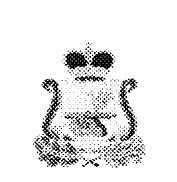 АДМИНИСТРАЦИЯ ТЮШИНСКОГО СЕЛЬСКОГО ПОСЕЛЕНИЯКАРДЫМОВСКОГО РАЙОНА СМОЛЕНСКОЙ ОБЛАСТИПОСТАНОВЛЕНИЕот 11.01.2019                            № 0006Об утверждении муниципальной Программы «О мерах по противодействию терроризму  и экстремизму в муниципальном образовании Тюшинского сельского поселения Кардымовского района Смоленской области»             В соответствии с Федеральными Законами от 06.03.2006 № 35-ФЗ «О противодействии терроризму», от  06.10.2003 № 131-ФЗ  «Об общих принципах организации местного самоуправления в Российской Федерации», от 25.07.2002. № 114-ФЗ «О противодействии экстремистской деятельности», Указом Президента Российской Федерации от 15.06.2006 г. № 116 «О мерах по противодействию терроризму», руководствуясь Уставом Тюшинского сельского поселения  Кардымовского  района Смоленской области Администрация Тюшинского сельского поселения Кардымовского района Смоленской области          п о с т а н о в л е т:        1. Утвердить муниципальную программу «О мерах по противодействию терроризму  и экстремизму в муниципальном образовании Тюшинского сельского поселения Кардымовского района Смоленской области»      2. Разместить настоящее постановление с приложением на сайте Администрации Тюшинского сельского поселения Кардымовского района Смоленской области.    3. Контроль исполнения настоящего постановления оставляю за собой.   4. Настоящее постановление вступает в силу с 01.01.2019 года.Глава муниципального образованияТюшинского сельского поселенияКардымовского района Смоленской области                            Е.Е. ЛаскинаМУНИЦИПАЛЬНАЯ ПРОГРАММА«О мерах по противодействию терроризму  и экстремизму в муниципальном образовании Тюшинского сельского поселения Кардымовского района Смоленской области»2019 годПАСПОРТмуниципальной программыСодержание проблемы и обоснование необходимости её решения программными методами              Программа мероприятий по профилактике терроризма и экстремизма, а также минимизации и (или) ликвидации последствий проявлений терроризма и экстремизма на территории муниципального образования Тюшинского сельское поселение Кардымовского района Смоленской области ( далее – муниципальное образование) является важнейшим направлением реализации принципов целенаправленной, последовательной работы по объединению общественно-политических сил, национально-культурных, культурных и религиозных организаций и безопасности граждан.            Формирование установок толерантного сознания и поведения, веротерпимости и миролюбия, профилактика различных видов экстремизма имеет в настоящее время особую актуальность, обусловленную сохраняющейся социальной напряженностью в обществе, продолжающимися межэтническими и межконфессиональными конфликтами, ростом национального экстремизма, являющихся прямой угрозой безопасности не только региона, но и страны в целом. Наиболее все это проявилось на Северном Кавказе в виде вспышек ксенофобии, фашизма, фанатизма и фундаментализма. Эти явления в крайних формах своего проявления находят выражение в терроризме, который в свою очередь усиливает разрушительные процессы в обществе. Усиление миграционных потоков остро ставит проблему адаптации молодежи к новым для них социальным условиям, а также создает проблемы для адаптации принимающего населения к быстрорастущим диаспорам и землячествам, которые меняют демографическую ситуацию.           Наиболее экстремистки рискогенной группой выступает молодежь, это вызвано как социально-экономическими факторами. Особую настороженность вызывает снижение общеобразовательного и общекультурного уровня молодых людей, чем пользуются экстремистки настроенные радикальные политические и религиозные силы. Таким образом, экстремизм, терроризм и преступность представляют реальную угрозу общественной безопасности, подрывают авторитет органов местного самоуправления и оказывают негативное влияние на все сферы общественной жизни. Их проявления вызывают социальную напряженность, влекут затраты населения, организаций и предприятий на ликвидацию прямого и косвенного ущерба от преступных деяний.            Системный подход к мерам, направленным на предупреждение, выявление, устранение причин и условий, способствующих экстремизму, терроризму, совершению правонарушений, является одним из важнейших условий улучшения социально-экономической ситуации в муниципальном образовании.           Для реализации такого подхода необходима муниципальная программа по профилактике терроризма, экстремизма и созданию условий для деятельности добровольных формирований населения по охране общественного порядка, предусматривающая максимальное использование потенциала местного самоуправления и других субъектов в сфере профилактики правонарушений.Цели, задачи и целевые показатели Программы          Цель программы - противодействие терроризму и экстремизму и защита жизни граждан, проживающих на территории Тюшинского сельского поселения Кардымовского района Смоленской области от террористических и экстремистских актов.        Основной задачей реализации Программы является создание условий для противодействия терроризму и экстремизму на территории Тюшинского сельского поселения Кардымовского района Смоленской области.	Достижение формирования толерантной среды на основе ценностей многонационального российского общества, общероссийской гражданской идентичности и культурного самосознания, принципов соблюдения прав и свобод человека будет осуществлятся через следующие механизмы:- уяснение содержания террористической деятельности, а также причин и условий, способствующих возникновению и распространению терроризма (ее субъектов, целей, задач, средств, типологии современного терроризма, его причин, социальной базы, специфики и форм подготовки и проведения террористических актов);- нормативно-правовое обеспечение антитеррористических действий;- анализ и учет опыта борьбы с терроризмом;- преимущество превентивных мероприятий, позволяющих осуществлять выявление намерений проведения террористических действий на стадии их реализации, обеспечение правомочий и ресурсов;- централизация руководства всеми антитеррористическими действиями, обеспечение согласованности усилий силовых ведомств и органов власти всех уровней на основе четкого размежевания компетентности органов федерального, регионального и местного уровней;- всестороннее обеспечение осуществляемых специальных и идеологических мероприятий;- воспитание культуры толерантности и межнационального согласия;- достижение необходимого уровня правовой культуры граждан как основы толерантного сознания и поведения;- формирование в молодежной среде мировоззрения и духовно-нравственной атмосферы культурного взаимоуважения, основанных на принципах уважения прав и свобод человека, стремления к межнациональному миру и согласию, готовности к диалогу;- общественное осуждение и пресечение на основе действующего законодательства любых проявлений дискриминации, насилия, расизма и экстремизма на национальной и конфессиональной почве;- разработка и реализация в учреждениях дошкольного, начального, среднего образования образовательных программ, направленных на формирование у подрастающего поколения позитивных установок на этническое многообразие.           Противодействие терроризму на территории муниципального образования осуществляется по следующим направлениям:- предупреждение (профилактика) терроризма;- минимизация и (или) ликвидация последствий проявлений терроризма.           Предупреждение (профилактика) терроризма осуществляется по трем основным направлениям:- создание системы противодействия идеологии терроризма;- осуществление мер правового, организационного, оперативного, административного, режимного, военного и технического характера, направленных на обеспечение антитеррористической защищенности потенциальных объектов террористических посягательств;- усиление контроля за соблюдением административно-правовых режимов.           Особая роль в предупреждении (профилактике) терроризма принадлежит эффективной реализации административно-правовых мер, предусмотренных законодательством Российской Федерации.           Предупреждение (профилактика) терроризма предполагает следующие мероприятия:а) разработка мер и осуществление мероприятий по устранению причин и условий, способствующих возникновению и распространению терроризма;б) прогнозирование, выявление и устранение террористических угроз, информирование о них органов государственной власти, органов местного самоуправления и общественности;в) использование законодательно разрешенных методов воздействия на поведение отдельных лиц (групп лиц), склонных к действиям террористического характера;г) определение прав, обязанностей и ответственности руководителей органов местного самоуправления, а также хозяйствующих субъектов при организации мероприятий по антитеррористической защищенности подведомственных им объектов;д) разработка и введение в действие типовых требований по обеспечению защищенности от террористических угроз критически важных объектов инфраструктуры и жизнеобеспечения, а также мест массового пребывания людей;е) совершенствование нормативно-правовой базы, регулирующей вопросы возмещения вреда, причиненного жизни, имуществу и здоровью лиц, участвующих в борьбе с терроризмом, а также лиц, пострадавших в результате террористического акта.      В результате реализации программы ожидается:- препятствование организации и деятельности националистических экстремистских молодежных группировок;- снижение числа заведомо ложных телефонных сообщений с угрозами террористического характера;- отсутствие общественных или религиозных объединений, подлежащих ликвидации по причине осуществления ими экстремисткой деятельности;- снижение возможности совершения террористических актов на территории поселения.Целевыми показателями Программы являются:- уровень готовности  руководителей учреждений, организаций и должностных лиц к действиям по предотвращению и пресечению террористических актов;  	- степень оборудования и защищенности в целом критически важных объектов и мест массового пребывания людей;  - информирование населения по вопросам противодействия терроризму.Важнейшими условиями успешного выполнения программы является эффективное взаимодействие сельского поселения с образовательными учреждениями, учреждениями культуры, общественными организациями и объединениями, некоммерческими организациями в рамках ее реализации.Срок реализации программы  2019-2021 годыПеречень Программных мероприятий.В результате решения задачи программы  планируется достижение следующего конечного результата:- обеспечение высокого уровня безопасности жизнедеятельности на территории Тюшинского сельского поселения Кардымовского района Смоленской области.4. Обоснование ресурсного обеспечения ПрограммыОбщий объем финансирования Программы -  3,0 тыс. рублей, в том числе за счет средств бюджета Тюшинского сельского поселения Кардымовского района Смоленской области  3,0  тыс. рублей.Объем финансирования по годам:2019 год – 1,0 тыс.рублей, из них: средства местного бюджета – 1,0   тыс. руб.,           средства областного бюджета -     0,0  тыс. руб.,           средства федерального бюджета -   0,0  тыс. руб.2020 год –  1,0  тыс. руб.,из них: средства местного бюджета 1,0  тыс. руб.,            средства областного бюджета -     0,0  тыс. руб.,            средства федерального бюджета -   0,0  тыс. руб.2021 год –  1,0  тыс. руб.      из них: средства местного бюджета-  1,0    тыс. руб.,            средства областного бюджета -  0,0     тыс. руб.,            средства федерального бюджета -   0,0  тыс. руб.5. Механизм реализации Программы.В рамках Федерального закона № 44-ФЗ «О контрактной системе в сфере закупок товаров, работ, услуг для обеспечения государственных и муниципальных нужд» (с изменениями и дополнениями) в связи с необходимостью повышения эффективности использования бюджетных средств осуществляет размещение заказов для муниципальных нужд, что обеспечивает повышение эффективности расходов в рамках компетенции Администрации сельского поселения         Программа имеет открытый характер, в процессе реализации в нее могут включаться дополнительные мероприятия.Ожидаемый конечный результат реализации подпрограммы – совершенствование форм и методов работы органов местного самоуправления по профилактике терроризма и экстремизма, проявлений ксенофобии, национальной и расовой нетерпимости, противодействию этнической дискриминации на территории муниципального образования Тюшинского сельского поселения Кардымовского района Смоленской области	5.1. Система организации контроля за исполнением программы.Общий контроль за исполнением программы осуществляет Администрация Тюшинского сельского поселения, также организует:- обеспечение выполнения программы за счет средств местного бюджета;- подготовку информации о ходе реализации программы;- подготовку предложений по корректировке программы;- контроль за эффективным и целевым использованием средств, выделяемых на реализацию программы.Для проведения текущего мониторинга реализации программы:-  формирует отчет об исполнении программы по форме, установленной Порядком разработки, реализации и корректировки муниципальных программУтверждена постановлением АдминистрацииТюшинского сельского поселения Кардымовского района Смоленской областиот 11. 01.2019 года № 0006Наименование ПрограммыМуниципальная  программа «О мерах по противодействию терроризму  и экстремизму в муниципальном образовании Тюшинского сельского поселения Кардымовского района Смоленской области»Основание для разработки ПрограммыПостановление Администрации Тюшинского сельского поселения от 15.11.2013 №П-0044 «Об утверждении Порядка принятия решений о разработке муниципальных программ, их формирования и реализации в Тюшинском сельском поселении Кардымовского района Смоленской области»;Федеральный закон от 06.03.2006 № 35-ФЗ «О противодействии терроризму»;Федеральный закон от  25.07.2002 № 114-ФЗ «О противодействии экстремистской деятельности»;Указ Президента Российской Федерации от 15.06.2006            № 116 «О мерах по противодействию терроризму»;Федеральный закон от 06.10.2003 № 131-ФЗ «Об общих принципах организации местного самоуправления в Российской Федерации»Заказчик ПрограммыАдминистрация Тюшинского сельского поселения Кардымовского района Смоленской областиРазработчик ПрограммыАдминистрация Тюшинского сельского поселения Кардымовского  района Смоленской областиЦели и задачи ПрограммыЦель программы:Противодействие терроризму и экстремизму и защита жизни граждан, проживающих на территории Тюшинского сельского поселения Кардымовского района Смоленской области от террористических и экстремистских актов.Задача программы:Создание условий для противодействия терроризму и экстремизму на территории Тюшинского сельского поселения Кардымовского района Смоленской области.Целевые показатели Программы- уровень готовности  руководителей учреждений, организаций и должностных лиц к действиям по предотвращению и пресечению террористических актов;  - степень оборудования и защищенности в целом критически важных объектов и мест массового пребывания людей;  - информирование населения по вопросам противодействия терроризму.Сроки реализации Программы2019-2021 годы.Перечень подпрограмм и мероприятий муниципальной ПрограммыПеречень мероприятий:- изготовление буклетов, памяток, плакатов, иной печатной продукции антитеррористической направленности с целью их распространения для информирования жителей о порядке действий при угрозе возникновения террористических актов и для недопущения их совершения;- организация выпуска и распространение информационных материалов (стикеры, буклеты, листовки, плакаты и др.), направленных на воспитание культуры толерантности, взаимоуважения и взаимопонимания, ориентированных на разные возрастные группы детей и молодежи;-  информировать жителей Тюшинского  сельского поселения о правилах действий при угрозе возникновения террористических актов, а также по профилактике экстремизма, посредством размещения информации на информационных стендах в населенных пунктах  сельского поселения, а также при проведении сходов граждан;- организовать размещение на информационных стендах в населенных пунктах Тюшинского сельского  поселения информации о требованиях действующего миграционного законодательства, а также контактных телефонов о том, куда следует обращаться в случаях совершении противоправных действий;- проведение  комплекса мероприятий  по выявлению и пресечению изготовления и распространения литературы, аудио- и видеоматериалов, экстремистского толка, пропагандирующих разжигание национальной, расовой и религиозной вражды;- осуществление обхода территории  на предмет выявления и ликвидации последствий экстремистской деятельности, которые проявляются в виде нанесения на архитектурные  сооружения  символов   и  знаков экстремистской направленности;-старейшинам населённых пунктов сельского поселения информировать администрацию поселения о проявлениях экстремистской деятельности, о появлении подозрительных лиц;- своевременное информирование правоохранительных органов о фактах незаконного проживания  иностранных граждан, а также выходцев из Северокавказского и иных нестабильных регионов, прибывших на территорию Тюшинского сельского поселения;- проведение среди посетителей библиотек мероприятий, направленных на повышение уровня толерантного сознания молодежи, а именно:-книжные выставки-час рассказа-урок толерантности;- проведение культурно-массовых мероприятий в рамках политики межнационального и межконфессиального добрососедства и согласия. Развитие художественной самодеятельности на основе традиций разных народов и их культурного наследия;- осуществление контроля за использованием подвальных и чердачных помещений, других площадей жилых домов, нежилых помещений и бесхозяйных строений.Источники и объемы финансирования ПрограммыОбщий объем финансирования Программы -  3,0 тыс. рублей, в том числе за счет средств бюджета Тюшинского сельского поселения Кардымовского района Смоленской области  3,0  тыс. рублей.Объем финансирования по годам:2019 год – 1,0 тыс.рублей, из них: средства местного бюджета – 1,0   тыс. руб.,           средства областного бюджета -     0,0  тыс. руб.,           средства федерального бюджета -   0,0  тыс.руб.2020 год –  1,0  тыс. руб.,из них: средства местного бюджета 1,0  тыс. руб.,            средства областного бюджета -     0,0  тыс. руб.,            средства федерального бюджета -   0,0  тыс.руб.2021 год –  1,0  тыс. руб.      из них: средства местного бюджета-  1,0    тыс. руб.,            средства областного бюджета -  0,0     тыс. руб.,            средства федерального бюджета -   0,0  тыс.руб.№ п/пНаименование мероприятияСрок реализацииИсполнительИсточник финансированияИсточник финансированияИсточник финансированияОбъемы финансирования,(тыс.руб.)Объемы финансирования,(тыс.руб.)Объемы финансирования,(тыс.руб.)Объемы финансирования,(тыс.руб.)№ п/пНаименование мероприятияСрок реализацииИсполнительИсточник финансированияИсточник финансированияИсточник финансированияВсегоВ том числе по годам:В том числе по годам:В том числе по годам:№ п/пНаименование мероприятияСрок реализацииИсполнительИсточник финансированияИсточник финансированияИсточник финансированияВсего2019 год2020 год2021 годЦель 1: Противодействие терроризму и экстремизму и защита жизни граждан, проживающих на территории Тюшинского сельского поселения Кардымовского района Смоленской области от террористических и экстремистских актов.Цель 1: Противодействие терроризму и экстремизму и защита жизни граждан, проживающих на территории Тюшинского сельского поселения Кардымовского района Смоленской области от террористических и экстремистских актов.Цель 1: Противодействие терроризму и экстремизму и защита жизни граждан, проживающих на территории Тюшинского сельского поселения Кардымовского района Смоленской области от террористических и экстремистских актов.Цель 1: Противодействие терроризму и экстремизму и защита жизни граждан, проживающих на территории Тюшинского сельского поселения Кардымовского района Смоленской области от террористических и экстремистских актов.Цель 1: Противодействие терроризму и экстремизму и защита жизни граждан, проживающих на территории Тюшинского сельского поселения Кардымовского района Смоленской области от террористических и экстремистских актов.Цель 1: Противодействие терроризму и экстремизму и защита жизни граждан, проживающих на территории Тюшинского сельского поселения Кардымовского района Смоленской области от террористических и экстремистских актов.Цель 1: Противодействие терроризму и экстремизму и защита жизни граждан, проживающих на территории Тюшинского сельского поселения Кардымовского района Смоленской области от террористических и экстремистских актов.Цель 1: Противодействие терроризму и экстремизму и защита жизни граждан, проживающих на территории Тюшинского сельского поселения Кардымовского района Смоленской области от террористических и экстремистских актов.Цель 1: Противодействие терроризму и экстремизму и защита жизни граждан, проживающих на территории Тюшинского сельского поселения Кардымовского района Смоленской области от террористических и экстремистских актов.Цель 1: Противодействие терроризму и экстремизму и защита жизни граждан, проживающих на территории Тюшинского сельского поселения Кардымовского района Смоленской области от террористических и экстремистских актов.Цель 1: Противодействие терроризму и экстремизму и защита жизни граждан, проживающих на территории Тюшинского сельского поселения Кардымовского района Смоленской области от террористических и экстремистских актов.Задача 1: Создание условий для противодействия терроризму и экстремизму на территории Тюшинского сельского поселения Кардымовского района Смоленской области.Задача 1: Создание условий для противодействия терроризму и экстремизму на территории Тюшинского сельского поселения Кардымовского района Смоленской области.Задача 1: Создание условий для противодействия терроризму и экстремизму на территории Тюшинского сельского поселения Кардымовского района Смоленской области.Задача 1: Создание условий для противодействия терроризму и экстремизму на территории Тюшинского сельского поселения Кардымовского района Смоленской области.Задача 1: Создание условий для противодействия терроризму и экстремизму на территории Тюшинского сельского поселения Кардымовского района Смоленской области.Задача 1: Создание условий для противодействия терроризму и экстремизму на территории Тюшинского сельского поселения Кардымовского района Смоленской области.Задача 1: Создание условий для противодействия терроризму и экстремизму на территории Тюшинского сельского поселения Кардымовского района Смоленской области.Задача 1: Создание условий для противодействия терроризму и экстремизму на территории Тюшинского сельского поселения Кардымовского района Смоленской области.Задача 1: Создание условий для противодействия терроризму и экстремизму на территории Тюшинского сельского поселения Кардымовского района Смоленской области.Задача 1: Создание условий для противодействия терроризму и экстремизму на территории Тюшинского сельского поселения Кардымовского района Смоленской области.Задача 1: Создание условий для противодействия терроризму и экстремизму на территории Тюшинского сельского поселения Кардымовского района Смоленской области.1.1.Изготовление буклетов, памяток, плакатов, иной печатной продукции антитеррористической направленности с целью их распространения для информирования жителей о порядке действий при угрозе возникновения террористических актов и для недопущения их совершения.с 01.01.2019  по 31.12.2021АдминистрацияТюшинского сельского поселенияАдминистрацияТюшинского сельского поселенияАдминистрацияТюшинского сельского поселенияМестный бюджет3,01,01,01,01.2.Организация выпуска и распространение информационных материалов (стикеры, буклеты, листовки, плакаты и др.), направленных на воспитание культуры толерантности, взаимоуважения и взаимопонимания, ориентированных на разные возрастные группы детей и молодежи.с 01.01.2019  по 31.12.2021АдминистрацияТюшинского сельского поселенияАдминистрацияТюшинского сельского поселенияАдминистрацияТюшинского сельского поселенияНе требует финансирования0,00,00,00,01.3.Информировать жителей Тюшинского  сельского поселения о правилах действий при угрозе возникновения террористических актов, а также по профилактике экстремизма, посредством размещения информации на информационных стендах в населенных пунктах  сельского поселения, а также при проведении сходов граждан.с 01.01.2019  по 31.12.2021АдминистрацияТюшинского сельского поселенияАдминистрацияТюшинского сельского поселенияАдминистрацияТюшинского сельского поселенияНе требует финансирования0,00,00,00,01.4.Организовать размещение на информационных стендах в населенных пунктах Тюшинского сельского  поселения информации о требованиях действующего миграционного законодательства, а также контактных телефонов о том, куда следует обращаться в случаях совершении противоправных действий.с 01.01.2019  по 31.12.2021АдминистрацияТюшинского сельского поселенияАдминистрацияТюшинского сельского поселенияАдминистрацияТюшинского сельского поселенияНе требует финансирования0,00,00,00,01.5Проведение  комплекса мероприятий  по выявлению и пресечению изготовления и распространения литературы, аудио- и видеоматериалов, экстремистского толка, пропагандирующих разжигание национальной, расовой и религиозной враждыс 01.01.2019  по 31.12.2021АТК Тюшинского сельского поселенияАТК Тюшинского сельского поселенияАТК Тюшинского сельского поселенияНе требует финансирования0,00,00,00,01.6Осуществление обхода территории  на предмет выявления и ликвидации последствий экстремистской деятельности, которые проявляются в виде нанесения на архитектурные  сооружения  символов   и  знаков экстремистской направленностис 01.01.2019  по 31.12.2021АТК Тюшинского сельского поселенияАТК Тюшинского сельского поселенияАТК Тюшинского сельского поселенияНе требует финансирования0,00,00,00,01.7Старейшинам населённых пунктов сельского поселения информировать администрацию поселения о проявлениях экстремистской деятельности, о появлении подозрительных лиц.с 01.01.2019  по 31.12.2021Старейшины населенных пунктов Тюшинского сельского поселенияСтарейшины населенных пунктов Тюшинского сельского поселенияСтарейшины населенных пунктов Тюшинского сельского поселенияНе требует финансирования0,00,00,00,01.8Своевременное информирование правоохранительных органов о фактах незаконного проживания  иностранных граждан, а также выходцев из Северокавказского и иных нестабильных регионов, прибывших на территорию Тюшинского сельского поселения.с 01.01.2019  по 31.12.2021Администрация Тюшинского сельского поселенияАдминистрация Тюшинского сельского поселенияАдминистрация Тюшинского сельского поселенияНе требует финансирования0,00,00,00,01.9Проведение среди посетителей библиотек мероприятий, направленных на повышение уровня толерантного сознания молодежи, а именно:-книжные выставки-час рассказа-урок толерантностис 01.01.2019  по 31.12.2021Тюшинская сельская библиотекаТюшинская сельская библиотекаТюшинская сельская библиотекаНе требует финансирования0,00,00,00,01.10Проведение культурно-массовых мероприятий в рамках политики межнационального и межконфессиального добрососедства и согласия. Развитие художественной самодеятельности на основе традиций разных народов и их культурного наследия.с 01.01.2019  по 31.12.2021Сельские дома культуры д.Тюшино и д.Шутовка, Тюшинская сельская библиотека, Лопинская сельская  библиотека, согласно планов культурно-массовых мероприятий учреждений культурыСельские дома культуры д.Тюшино и д.Шутовка, Тюшинская сельская библиотека, Лопинская сельская  библиотека, согласно планов культурно-массовых мероприятий учреждений культурыСельские дома культуры д.Тюшино и д.Шутовка, Тюшинская сельская библиотека, Лопинская сельская  библиотека, согласно планов культурно-массовых мероприятий учреждений культурыНе требует финансирования0,00,00,00,01.11Осуществление контроля за использованием подвальных и чердачных помещений, других площадей жилых домов, нежилых помещений и бесхозяйных строений.с 01.01.2019  по 31.12.2021АТК Тюшинского сельского поселения,АТК Тюшинского сельского поселения,АТК Тюшинского сельского поселения,Не требует финансирования0,00,00,00,0Итого:Итого:Итого:Итого:Итого:Итого:3,01,01,01,0в том числе: по источникам финансированияв том числе: по источникам финансированияв том числе: по источникам финансированияв том числе: по источникам финансированияМестный бюджетМестный бюджет3,01,01,01,0в том числе: по источникам финансированияв том числе: по источникам финансированияв том числе: по источникам финансированияв том числе: по источникам финансированияОбластной бюджетОбластной бюджет0,00,00,00,0в том числе: по источникам финансированияв том числе: по источникам финансированияв том числе: по источникам финансированияв том числе: по источникам финансированияФедеральный бюджетФедеральный бюджет0,00,00,00,0Всего по программе:Всего по программе:Всего по программе:Всего по программе:Всего по программе:Всего по программе:3,00,00,00,0